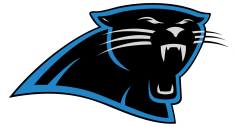 Paradise honors high schoolParadise Honors High School National Honor Society12775 N. 175th Avenue Surprise AZ, 85388 Phone 623 455.7400 | 623.975.4380| Web http://www.pecschools.org/nhsMichael Sears, Principal Davida Patterson, Adviser Community Service Hours | 2015-2016 School YearNHS member name: ______________________________________________________________________Community Service Coordinator: __________________________________________________________                                                             (Person and/or organization)Description of community service duties: _______________________________________________________________________________________________________________________________________________________________________________________________________________________________________
Total Hours completed:										Contact person: _________________________________________________________________________                                   (from organization)Phone: __________________________   E-mail: _________________________ @ ____________________I certify that the above named student has completed the following community service described: _______________________________________________________________________________(Signature of Community Service Coordinator)                    _______________________________________________________________________________(Signature of NHS member’s parent or guardian)
Drop off this form to your folder in the NHS drawer in B107
Recorded on: ______________Advisor’s Initials: ________